§56.  Prohibited acts1.  Inconsistent development.  An owner of abutting land may not undertake or allow any inconsistent development upon or use of land within 100 feet of registered farmland that was properly registered within the time frame provided under section 53‑B, subsection 1 and has been continuously and properly registered since the initial registration.[PL 2011, c. 608, §15 (AMD).]1-A.  Incompatible use.  Except as provided in section 57, an owner of abutting land may not undertake or allow an incompatible use within 50 feet of farmland properly registered under section 53‑I.[PL 2011, c. 608, §15 (NEW).]2.  Building permit.  Except as provided in section 57, a municipality may not issue a building or use permit allowing any development or use that is prohibited under subsection 1 or 1‑A.[PL 2011, c. 608, §15 (AMD).]3.  Exemption.  This section does not apply to:A.  For land adjacent to farmland registered within the time frame provided under section 53‑B, subsection 1, a lot or parcel of land that, together with any adjoining lot or parcel in the same ownership, was one acre or less in area as of January 1, 1988;  [PL 2011, c. 608, §15 (AMD).]A-1.  For land adjacent to farmland registered pursuant to section 53‑I, a lot or parcel of land that, together with any adjoining lot or parcel in the same ownership, was one acre or less in area as of January 1, 2012;  [PL 2011, c. 608, §15 (NEW).]B.  Those subdivisions for which a completed application as described in former Title 30, section 4956, subsection 2, paragraph C‑1, or Title 30‑A, section 4403, subsection 3, has been filed or approved in the 2 years preceding the registration; or  [PL 1989, c. 478, §1 (NEW).]C.  A lot on which inconsistent development or incompatible use has been allowed by permit granted by a state or local government in the 2 years preceding the registration.  [PL 2011, c. 608, §15 (AMD).][PL 2011, c. 608, §15 (AMD).]SECTION HISTORYPL 1989, c. 478, §1 (NEW). PL 2011, c. 608, §15 (AMD). The State of Maine claims a copyright in its codified statutes. If you intend to republish this material, we require that you include the following disclaimer in your publication:All copyrights and other rights to statutory text are reserved by the State of Maine. The text included in this publication reflects changes made through the First Regular and First Special Session of the 131st Maine Legislature and is current through November 1, 2023
                    . The text is subject to change without notice. It is a version that has not been officially certified by the Secretary of State. Refer to the Maine Revised Statutes Annotated and supplements for certified text.
                The Office of the Revisor of Statutes also requests that you send us one copy of any statutory publication you may produce. Our goal is not to restrict publishing activity, but to keep track of who is publishing what, to identify any needless duplication and to preserve the State's copyright rights.PLEASE NOTE: The Revisor's Office cannot perform research for or provide legal advice or interpretation of Maine law to the public. If you need legal assistance, please contact a qualified attorney.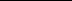 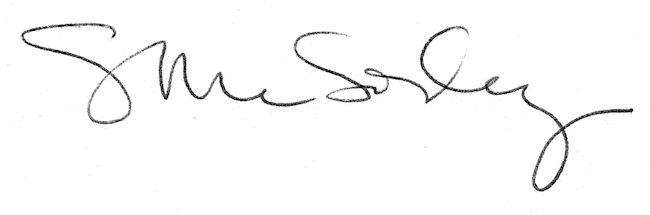 